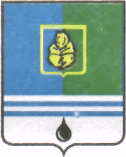 ПОСТАНОВЛЕНИЕАДМИНИСТРАЦИИ ГОРОДА КОГАЛЫМАХанты-Мансийского автономного округа - ЮгрыО внесении изменений в постановление Администрации города Когалымаот 04.07.2017 №1496	В соответствии с Уставом города Когалыма, приказом Федерального Казначейства от 12.03.2018 №14н «Об утверждении Общих требований к осуществлению органами государственного (муниципального) финансового контроля, являющимися органами (должностными лицами) исполнительной власти субъектов Российской Федерации (местных администраций), контроля за соблюдением Федерального закона «О контрактной системе в сфере закупок товаров, работ, услуг для обеспечения государственных и муниципальных нужд», в целях повышения эффективности осуществления внутреннего муниципального финансового контроля:1. В приложение к постановлению Администрации города Когалыма от 04.07.2017 №1496 «Об утверждении стандарта осуществления внутреннего муниципального финансового контроля» (далее – Стандарт) внести следующие изменения:1.1. Пункт 3.15. раздела 3 «Организация контрольного мероприятия» Стандарта изложить в следующей редакции:«3.15. Предельный срок проведения контрольного мероприятия, со дня получения от объекта контроля информации, документов и материалов, необходимых для проведения контрольного мероприятия:- выездной проверки – не превышает 30 рабочих дней;- камеральной проверки – не превышает 20 рабочих дней.». 1.2. Пункт 5.15. раздела 5 «Оформление результатов контрольных мероприятий» Стандарта изложить в следующей редакции: «5.15. Объект контроля вправе представить письменное возражение на акт, оформленный по результатам выездной или камеральной проверки, в срок не более 10 рабочих дней со дня получения такого акта.Письменное возражение объекта контроля приобщается к материалам проверки.».1.3. В пункте 6.1. раздела 6 «Реализация результатов контрольных мероприятий» Стандарта изложить в следующей редакции: «6.1. По результатам рассмотрения акта, оформленного по результатам выездной или камеральной проверки, с учётом возражений объекта (субъекта) контроля (при их наличии) и иных материалов выездной или камеральной проверки начальник Отдела принимает решение, которое оформляется распорядительным документом в срок не более 30 рабочих дней со дня подписания акта:а) о выдаче обязательного для исполнения представления, предписания;б) об отсутствии оснований для выдачи представления, предписания.Представление, предписание вручается (направляется) представителю объекта (субъекта) контроля в срок, не более 5 рабочих дней со дня принятия решения о выдаче обязательного для исполнения представления, предписания.».2. Отделу муниципального контроля Администрации города Когалыма                         (С.В. Панова) направить в юридическое управление Администрации города Когалыма текст постановления, его реквизиты, в сроки, предусмотренные распоряжением Администрации города Когалыма от 19.06.2013 №149-р «О мерах по формированию регистра муниципальных нормативно-правовых актов Ханты-Мансийского автономного округа – Югры», для дальнейшего направления в Управление государственной регистрации нормативных правовых актов Аппарата Губернатора Ханты-Мансийского автономного округа - Югры.3. Опубликовать настоящее постановление в газете «Когалымский вестник» и разместить на официальном сайте Администрации города Когалыма в информационно-телекоммуникационной сети «Интернет» (www.admkogalym.ru).4. Контроль за выполнением постановления оставляю за собой.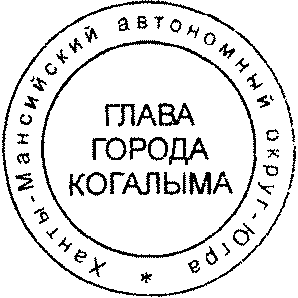 Глава города Когалыма							Н.Н.Пальчиков Согласовано:начальник ЮУ					В.В. Генови. о. начальника ОМК				С.А. НикозоваПодготовлено:специалист-эксперт ОМК 			Н.Д. МячРазослать: ОМК, ЮУ, МКУ «УОДОМС» ИТО, газета «Когалымский вестник», ООО «Ваш консультант», прокуратура города КогалымаОт  «05»июня2018г. № 1197